Program Highlights* = Must register online at https://ccls.libcal.com/calendar/AvonGrove/ (QR code below)
All programs are free unless otherwise noted. Full program schedule available at www.avongrovelibrary.org.Family/Children’s Programs Toddler Tuesday Storytimes:  Tuesdays at 9:30 and 11AM, Library Activity RoomPreschool Storytime:  Thursdays at 10AM, Library Activity RoomSensory Storytimes (Ages 3+ and their caregivers)March 1 and 15, 10-10:45 AMOur Sensory Storytime aims to create a shared experience through engaging stories, songs, fingerplays, & interactive sensory play. This unique program is designed with sensory needs in mind, but we welcome everyone to participate.Crafty Kids Corner* (Ages 3+)March 8 and 22, 10-11 AMJoin us for festive Winter Crafts!  Explore colors & themes while creating age-appropriate crafts. Registration required. School Age & Teen ProgramsFor more info about these programs, scan the QR code below & click on the event for details & to register, if required.STEM Saturday* (Grades K-2) Saturday, March 9, 10 AMSTEM Saturday* (Grades 3-5) Saturday, March 9, 11 AMExplore, imagine, create, and PLAY with us in this hands-on makerspace program. Registration required.  Preparing for the April 8 Solar Eclipse* Saturday, March 1610:30 AM (Grades 3-5)  Noon (Grade 6 and up)An event you won’t want to miss! Attendees can pick up approved solar eclipse glasses you can keep for viewing the April 8 event. Registration required.STEM Saturday for Teens* (Grades 6-12)Saturday March 30, 10:30 AM -1 PM (and select Saturdays throughout 2024)Brought in Part by a PASmart grant through VGCUSA (Video Game Clubs of America. Topic is: Content Creation with iPad for Views, Youtube Channel Creation. Registration required.Adult ProgramsLocal History Speaker Series: Mark DeWitt Lanyon Thursday March 14, 6:30PMAvon Grove Library partners with the West Grove Museum. Author Mark DeWitt Lanyon will discuss his latest book "Lost: Chester County Pennsylvania." He charts the county's lost history and shares his  knowledge of its may historic landmarks.  Lincoln University – Past, Present and Future Tuesday March 19, 6:30PMJoin us for a community conversation with a panel of Lincoln University students, past and present, to learn about their experiences and perspectives on student life and community. This event is a partnership between Lincoln University and the Avon Grove and Oxford Libraries. It will take place in the Katherine B. Alexander Room at the Oxford Library.  Preparing for the April 8 Solar Eclipse (Adults)* Wednesday, March 20, 6:30PM10:30 AM (Grades 3-5)  Noon (Grade 6 and up)An event you won’t want to miss! Attendees can pick up approved solar eclipse glasses you can keep for viewing the April 8 event. Registration required.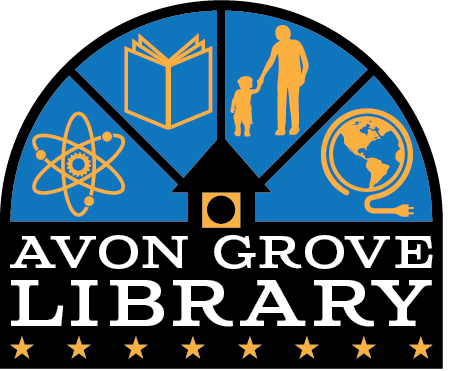 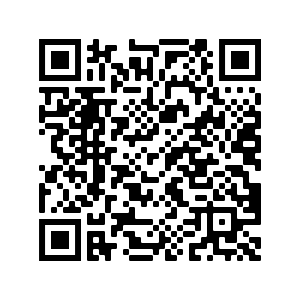 Avon Grove LibraryMarch 2024 ProgramsFacebook.com/AGLibrary        @avongrovelibrary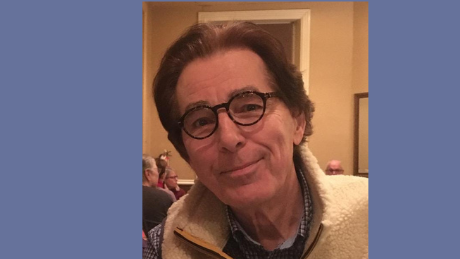 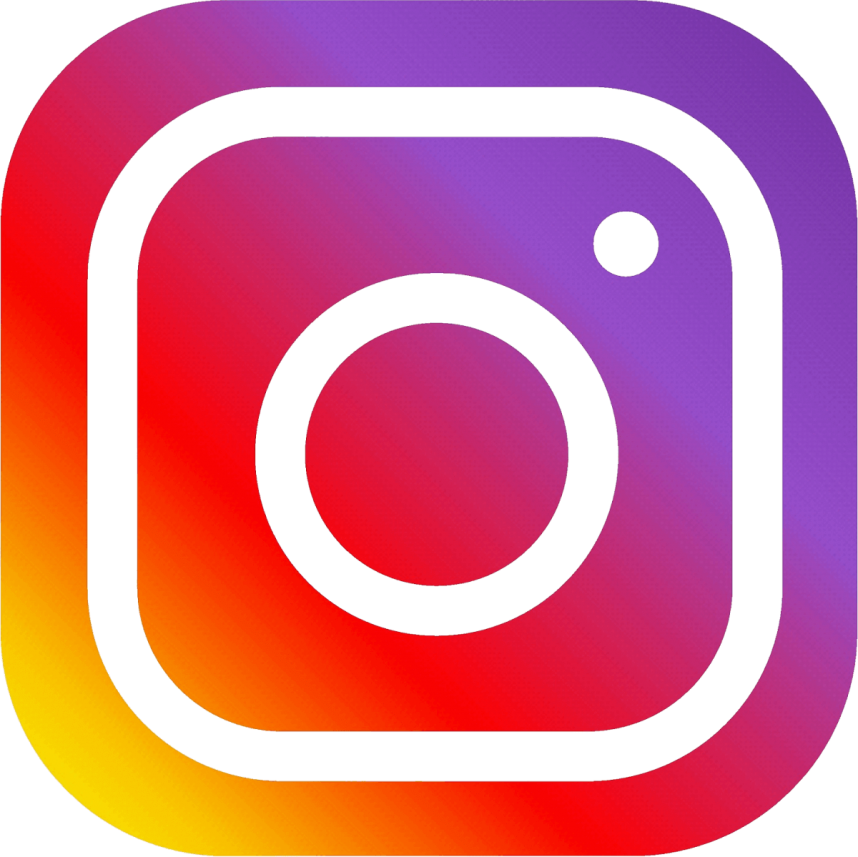 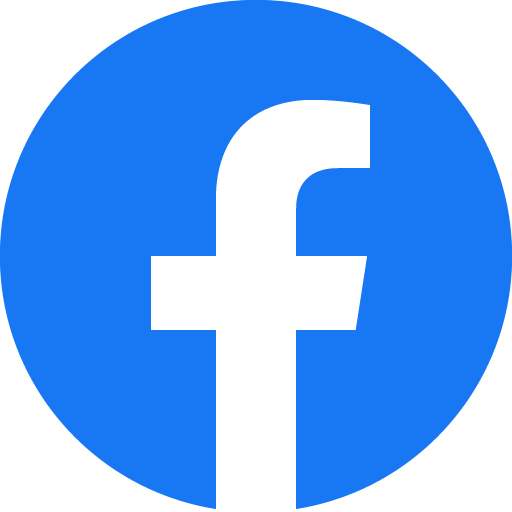 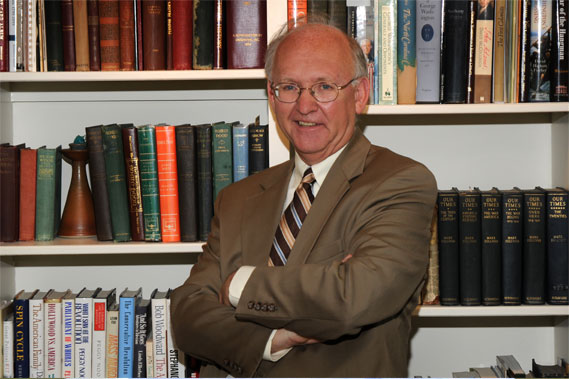 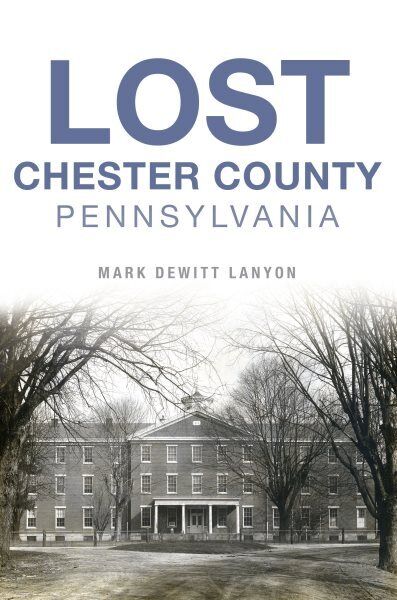 Monday110 AM Kids Craft Kits**10AM Sensory Storytime211 AM PAWS for Reading*459:30 & 11 AMToddler Tuesday63 PM Teen Gaming Club710 AM Preschool Storytime810 AM Teen Craft Kits**10 AM Crafty Kids Corner*910 & 11 AM STEM Saturday*                                         11129:30 & 11 AMToddler Tuesday1310AM Stories & Stretching 1410 AM Preschool Storytime6:30 PM Local Speaker Series: Mark DeWitt Lanyon1510 AM Adult Craft Kits**10 AM Sensory Storytime16Preparing for the April 8 Solar Eclipse (School Age/Teens)10:30 AM(grades 3-5)12 PM (grade 6 and up)18199:30 & 11 AMToddler Tuesday5pm Middle School Book Club6:30pm High School Book Club203 PM Teen Gaming Club6:30 PM Preparing for the April 8 Solar Eclipse (Adults)2110 AM Preschool Storytime6:30PM Chess Club*6:30 PM Book Club for Adults2210 AM Crafty Kids Corner*2310AM Friends of the Library Used Book Sale 25___________________31269:30 & 11 AMToddler Tuesday2710AM Stories & Stretching3 PM Teen Dungeons and Dragons*2810 AM Preschool Storytime293010:30 AM STEM Saturday Teens*